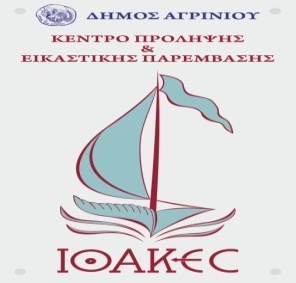 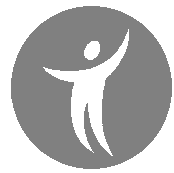 ‘επέκεινα’ΑΙΤΗΣΗ ΣΥΜΜΕΤΟΧΗΣ ΕΠΩΝΥΜΟ_______________________________ΟΝΟΜΑ_________________________________ΕΠΑΓΓΕΛΜΑ______________________________ΔΙΕΥΘΥΝΣΗ ΚΑΤΟΙΚΙΑΣ_______________________________ΤΗΛ.ΚΑΤΟΙΚΙΑΣ___________________________ΚΙΝΗΤΟ__________________________________Ε-mail:__________________________________Επιθυμώ να συμμετάσχω:1o ΕΡΓΑΣΤΗΡΙ_______________________2ο ΕΡΓΑΣΤΗΡΙ_______________________3ο ΕΡΓΑΣΤΗΡΙ________________________1ο & 2ο ΕΡΓΑΣΤΗΡΙ____________________1ο & 3ο ΕΡΓΑΣΤΗΡΙ____________________2ο & 3ο ΕΡΓΑΣΤΗΡΙ____________________ΚΑΙ   ΣΤΑ 3 ΕΡΓΑΣΤΗΡΙΑ________________ΗΜΕΡΟΜΗΝΙΑ_______________     Ο αιτών /Η αιτούσα